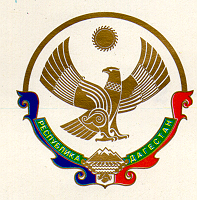 МУНИЦИПАЛЬНОЕ КАЗЕННОЕ ОБЩЕОБРАЗОВАТЕЛЬНОЕ УЧРЕЖДЕНИЕ«ЯМАНСУЙСКАЯ СРЕДНЯЯ ОБЩЕОБРАЗОВАТЕЛЬНАЯ ШКОЛА» с. ЯМАНСУ  НОВОЛАКСКОГО РАЙОНА  РЕСПУБЛИКИ ДАГЕСТАН368169                                                                         с. Ямансу                                                              тел.89298816007                                                          ПРИКАЗ_30.08._ 209 года			          			              № 162О мерах по обеспечению безопасности жизни и здоровье обучающихся и противодействию терроризму                  В связи с участившимися случаями террористических актов и в целях реализации неотложных мер по усилению бдительности и повышения, антитеррористической безопасности ОУ. В целях обеспечения безопасности жизни и здоровья обучающихся, предупреждения и пресечения возможных несчастных случаев                                                       ПРИКАЗЫВАЮ:1.Саиеву А.А., преподавателя ОБЖ,  назначить ответственным по обеспечению мер безопасности школы.2.На общешкольных и кл. родительских собраниях рассмотреть вопросы «О мерах по антитеррористической защищённости детей» 3Саиеву А.А.., провести дополнительные проверки и усилить охрану школьных зданий, провести инструктаж личного состава, задействованного в охране. Обеспечить регулярные осмотр зданий и прилегающим к ним территорий по вопросу обнаружения подозрительных предметов (не менее 3-х раз в день - утром, днём и вечером, а также перед началом, в ходе проведения и после окончания массового мероприятия).4.Администрации школы, классным руководителям довести до сведения работников, обучающихся учреждения номера телефонов для связи с правоохранительными органами, органами ГО и ЧС.5.Регулярно поводить инструктаж преподавательского состава, обучающихся и воспитанников. Провести разъяснительную работу о недопустимости заведомо ложных сообщений об акте терроризма и ответственности за указанные действия.6.В течение года провести четыре учебные тренировки по эвакуации обучающихся при возникновении ЧС.7.Обеспечить ответственных дежурных, сторожей номером телефона службы спасения 01 для взаимодействия.8.Исключить бесконтрольное пребывание посторонних лиц на территории ОУ.9.Обеспечить своевременную уборку территории, закрепленной за ОУ от снега, организовать вывоз бытовых и иных отходов согласно графике и запретить их хранение в неустановленных местах, убрать с территорий ящики, мешки и т.д. 10.Обеспечить надлежащий круглосуточный контроль за вносимыми (ввозимыми) на территорию ОУ предметами ручной клади и грузами.       11.Организовать проведение внеплановых инструктажей и бесед с учащимися и сотрудниками ОУ. Ответственный директор.12.Организовать проведение разъяснительной работы с обучающимися и их родителями об уголовной ответственности заведомо ложном сообщении об акте терроризма. Ответственные: классные руководители.13.	Классным руководителям:- Провести разъяснительную работу с обучающимися и их родителями (законными представителями) по вопросу обеспечения безопасности детей  во время транспортных перевозок, проведении слетов, походов и других досуговых мероприятий.•	до 15.09.19г. провести инструктаж по вопросам антитеррористической защищённости учащихся.- Организовать проведение занятий с учащимися  по теме: «Правила поведения в экстремальных ситуациях»•	-в начальных классах - в рамках учебного предмета «Окружающий мир (человек, природа, общество)»,•	-в 8-ых классах в рамках предмета «Основы безопасности жизнедеятельности»,•	-в 5-ых, 6-ых, 7-ых  и  9-ых классах на уроках физической культуры и на классных часах.14.	Организовать под роспись проведение дополнительных инструктажей по изучению правил безопасного поведения, правил дорожного движения, правил пожарной безопасности с учащимися и сотрудниками.15.	Принять все необходимые меры по обеспечению безопасности при проведении культурно - массовых мероприятий.16.	Привлекать к дисциплинарной ответственности лиц, допустивших халатное отношение к исполнению своих служебных обязанностей и отсутствии должностного контроля.17.	Контроль над исполнением данного приказа оставляю за собой.Директор школы    ________        М.Э.РашаеваС приказом ознакомлен :                 Саиев А.А.ОГРН 1020500909990                      ИНН/КПП 0524005172/052401001